Sint-Catharinacollege Moerbeke-Viane-Galmaarden                         scholengroepb@sintcatharinacollege.be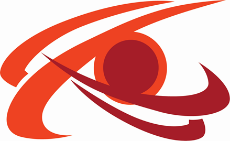 Moerbeke 20200829Beste ouder,  De ‘uitgestelde ‘ eerste communie gaat door op zondag 4 oktober 2020. Een normaal verloop is spijtig genoeg niet aan de orde. Onderstaande planning is besproken met Pastoor Frans Hitchinson rekening houdend met de wettelijke, voorgeschreven veiligheidsmaatregelen en regelingen uit het Bisdom.-De kinderen uit de vestiging Viane doen hun communie in de kerk van Moerbeke op 4/10/2020 om 10u30 ( tot 11u15).-De kinderen uit de vestiging Moerbeke doen hun communie in de kerk van Viane op 4/10/2020 om 11u30 ( tot 12u15)Volgens de ons opgelegde maatregelen mogen naast de communicanten slechts 4 personen deelnemen aan deze vieringen. Zij zitten samen met de communicant in een blok van 5. De aanwezigen van ouder dan 12 jaar dienen een mondmasker te dragen. Na de viering is geen receptie toegestaan.Er is ons opgelegd dat de viering eenvoudig moet zijn en korter dan gewoonlijk. Er mag niet gezongen worden. Toch proberen wij er een aangenaam gebeuren van de maken voor de kinderen en voor u. De communicanten mogen vieren dat zij vriend van Jezus zijn en Hem ontvangen in het brood van de hostie.Wij hadden het allemaal liever anders gezien, maar we moeten de maatregelen onderhouden en vooral: we moeten bekommerd zijn om elkaars gezondheid.Mochten er nog vragen zijn kan u mailen via smartschool naar juf Varenka ( Moerbeke) en naar juf Barbara (Viane). Alle informatie verschijnt in Kerk en Leven.Met vriendelijke groet,Directie – team MV